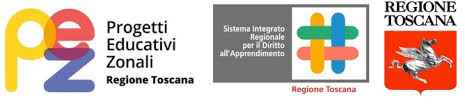 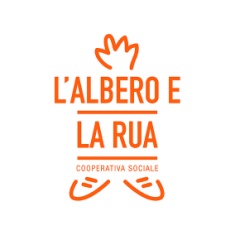 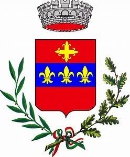 DOMANDA DI ISCRIZIONECentro Estivo 2020 “Natura e Fantasia”sede scuola del Corsalonerivolto a bambini da 3 a 11 anniSCHEDA ANAGRAFICA GENERALEGENITORE (o chi ne fa le veci)Cognome ____________________________________ Nome ____________________________________Residente in _____________________________ Via ___________________________________________Telefono __________________________________ E-mail ______________________________________CHIEDEl’iscrizione dei centri estivi nel mese di Giugno e Luglio 2020 rivolte a bambini da 0 a 11 anni per il/la proprio/a figlio/a:Cognome ____________________________________ Nome ____________________________________Residente in _____________________________ Via ___________________________________________Nata/o a ________________________________________il ______________________________________codice fiscale ___________________________________________________________________________al seguente periodo:Dal 29 giugno al 10 luglio 2020Si impegna a pagare la quota di compartecipazione pari ad € 50,00 per settimana per i residenti e per gli iscritti alla scuola del Corsalone e a € 60,00 per i non residenti.SI IMPEGNA:Personalmente o tramite altra persona segnalata nella presente domanda d’iscrizione, a riprendere il/la figlio/a al punto di raccolta all’orario stabilito. Allegare fotocopia documenti.Delega i seguenti nominativi:Sig._________________________________________________________cellulare_____________________________________________________Grado di parentela ____________________________________________________________Sig.__________________________________________________________ cellulare______________________________________________________Grado di parentela _______________________________________________________________Autorizzo riprese video e fotografie per scopi didattici:     SI      NOAutorizzo alle uscite nelle vicinanze della struttura per fini didattici:   SI       NOFirma: ____________________________Modalità di pagamentoIntestatario fattura GENITORE (o chi ne fa le veci):Cognome ____________________________________ Nome ____________________________________Residente in _____________________________ Via ___________________________________________Telefono __________________________________ E-mail ______________________________________Codice fiscale ___________________________________________________________________AUTOCERTIFICAZIONE STATO DI SALUTEGENITORE (o chi ne fa le veci)Cognome ______________________________________________________________________________Nome _________________________________________________________________________________Residente in ____________________________________________________________________________Via / piazza ____________________________________________________________________________Telefono _______________________________________________________________________________DICHIARO CHE MIO FIGLIO/A________________________________________________________________È in stato di buona salute ed è in grado di poter svolgere le attività proposte (portare certificato pediatrico).Allergie e/o intolleranze (alimentari, cutanee, ecc.) e segnalazioni varie:Autorizzo ad attivare il Servizio di Emergenza sanitaria per soccorrere mio/a figlio/a qualora se ne ravvisi la necessità.Autorizzo fin d’ora la somministrazione di farmaci salvavita anche da parte di personale non sanitario.Autorizzo mio figlio all’auto-somministrazione.Si acconsente al trattamento dei dati personali e sensibili ai sensi del D.lgs 196/03 (i dati sensibili sono i dati idonei a rivelare lo stato di salute delle persone).  SI      NOLì _______________________________________                                                                                          Firma ____________________________Il dichiarante dovrà allegare al presente modulo, compilato e firmato, una fotocopia del documento di identità in corso di validità.Il modulo dovrà essere scannerizzato (no foto) ed inviato insieme alla copia del documento alla e-mail scuolacomunechiusiverna@casentino.toscana.it entro giovedì 25 Giugno 2020.Per informazioni chiamare:Gessica  0575/599631Manola 0575/511362ALLEGATO 2PATTO DI CORRESPONSABILITÀTRA IL GESTORE DEL CENTRO ESTIVOE LE FAMIGLIE DEI BAMBINI ISCRITTIper le misure organizzative, igienico-sanitarie e i comportamenti individualivolti al contenimento della diffusione del contagio da Covid-19Il sottoscritto__________________________________________________________, responsabile del Centro Estivo_____________________________________________, realizzato presso la sede _________________________________________________ e il/la signor/a ________________________________________________________, in qualità di genitore (o titolare della responsabilità genitoriale) di_____________________________________________________________________, nato il________________a__________________________________________(______), residente in _____________________, via/piazza ______________________________e domiciliato in ______________________________, via ________________________, entrambi consapevoli di tutte le conseguenze civili e penali previste in caso di dichiarazioni mendaci,  SOTTOSCRIVONO IL SEGUENTE PATTO DI CORRESPONSABILITÀ INERENTE LA FREQUENZA DI _________________________________ AL CENTRO ESTIVO SOPRA MENZIONATO.in particolare, il genitore (o titolare di responsabilità genitoriale) dichiara:- di essere a conoscenza delle misure di contenimento del contagio vigenti alla data odierna;- che il figlio, o un convivente dello stesso all’interno del nucleo familiare non è sottoposto alla misura della quarantena ovvero che non è risultato positivo al COVID-19;- di impegnarsi a trattenere il proprio figlio al domicilio in presenza di febbre (uguale o superiore a 37,5°) da misurare quotidianamente prima di accedere al centro estivo, oppure in presenza di altri sintomi quali mal di gola, congestione nasale, congiuntivite, perdita dell’olfatto o del gusto e di informare tempestivamente il pediatra e il gestore del centro estivo della comparsa dei sintomi o febbre;- di essere consapevole ed accettare che il proprio figlio possa essere sottoposto a misurazione della febbre con termometro senza contatto prima dell’accesso al centro e che, in caso di febbre uguale o superiore i 37,5° o di presenza delle altre sintomatologie sopra citate, non potrà essere ammesso al centro estivo e rimarrà sotto la sua responsabilità;- di essere consapevole ed accettare che, in caso di insorgenza di febbre (uguale o superiore a 37,5°) o di altra sintomatologia (tra quelle sopra riportate), l’Ente Gestore provvede all’isolamento immediato del bambino o adolescente e ad informare immediatamente i familiari.- di essere consapevole che il proprio figlio/a dovrà rispettare le indicazioni igienico sanitarie all’interno del centro;- di essere stato adeguatamente informato dagli organizzatori del centro estivo di tutte le disposizioni organizzative e igienico sanitarie per la sicurezza e per il contenimento del rischio di diffusione del contagio da Covid-19 ed in particolare:•delle disposizioni per gli accessi e l’uscita dal campo; •di non poter accedere, se non per situazioni di comprovata emergenza, all’area del centro estivo, durante lo svolgimento delle attività ed in presenza dei bambini;-  di impegnarsi ad adottare, anche nei tempi e nei luoghi della giornata che il proprio figlio non trascorre al Centro Estivo, comportamenti di massima precauzione circa il rischio di contagio;- di essere consapevole che nel momento di una ripresa di attività di interazione, seppur controllata, non è possibile azzerare il rischio di contagio che invece va ridotto al minimo attraverso la scrupolosa e rigorosa osservanza delle misure di precauzione e sicurezza previste da appositi protocolli per lo svolgimento delle attività; per questo è importante osservare la massima cautela anche al di fuori del contesto dei centri estivi.in particolare, il gestore dichiara:- di aver fornito, contestualmente all’iscrizione, puntuale informazione rispetto ad ogni dispositivo organizzativo e igienico sanitario adottata per contenere la diffusione del contagio da Covid-19 e di impegnarsi, durante il periodo di frequenza al centro estivo, a comunicare eventuali modifiche o integrazioni delle disposizioni;- che per la realizzazione del centro estivo si avvale di personale adeguatamente formato su tutti gli aspetti riferibili alle vigenti normative in materia di organizzazione di servizi estivi, in particolare sulle procedure igienico sanitarie di contrasto alla diffusione del contagio. Il personale stesso si impegna ad osservare scrupolosamente ogni prescrizione igienico sanitaria e a recarsi al lavoro solo in assenza di ogni sintomatologia riferibile al Covid-19;- di impegnarsi a realizzare le procedure di triage all’ingresso e ad adottare tutte le prescrizioni igienico sanitarie previste dalla normativa vigente, tra cui le disposizioni circa il distanziamento;- di attenersi rigorosamente e scrupolosamente, nel caso di acclarata infezione da Covid-19 da parte di un bambino o adulto frequentante il centro estivo, a ogni disposizione dell’autorità sanitaria locale;La firma del presente patto impegna le parti a rispettarlo in buona fede. Dal punto di visto giuridico non libera i soggetti che lo sottoscrivono da eventuali responsabilità in caso di mancato rispetto delle normative relative al contenimento dell’epidemia Covid-19, delle normative ordinarie sulla sicurezza sui luoghi di lavoro e delle Linee guida per la gestione in sicurezza di opportunità organizzate di socialità e gioco per bambini ed adolescenti nella fase 2 dell’emergenza COVID-19 di cui all’allegato n.8 del Dpcm del 17/05/2020.Il genitore                                                                                         Il responsabile del Centro Estivo (o titolare della responsabilità genitoriale)________________________________                                                      _____________________________